Literární teorie: veršová výstavba  Řešení k pracovním listům Literární teorie I – III, které jsou součástí námětu Průvodce maturitou z češtiny, který pomáhá žákům s přípravou na maturitu z českého jazyka.  Literární teorie________________________________________________________1DAE2A) střídavý3D) Výchozí text je lyrický, alespoň v jednom čtyřverší se vyskytuje rým obkročný.Co jsem se touto aktivitou naučil(a):……………………………………………………………………………………………………………………………………………………………………………………………………………………………………………………………………………………………………………………………………………………………………… Autor: Miloš Mlčoch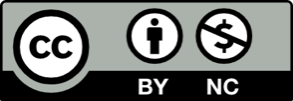 Toto dílo je licencováno pod licencí Creative Commons [CC BY-NC 4.0]. Licenční podmínky navštivte na adrese [https://creativecommons.org/choose/?lang=cs].